U.S. Bureau of Labor StatisticsInternational Price ProgramImport/Export Price Survey websiteLogin screen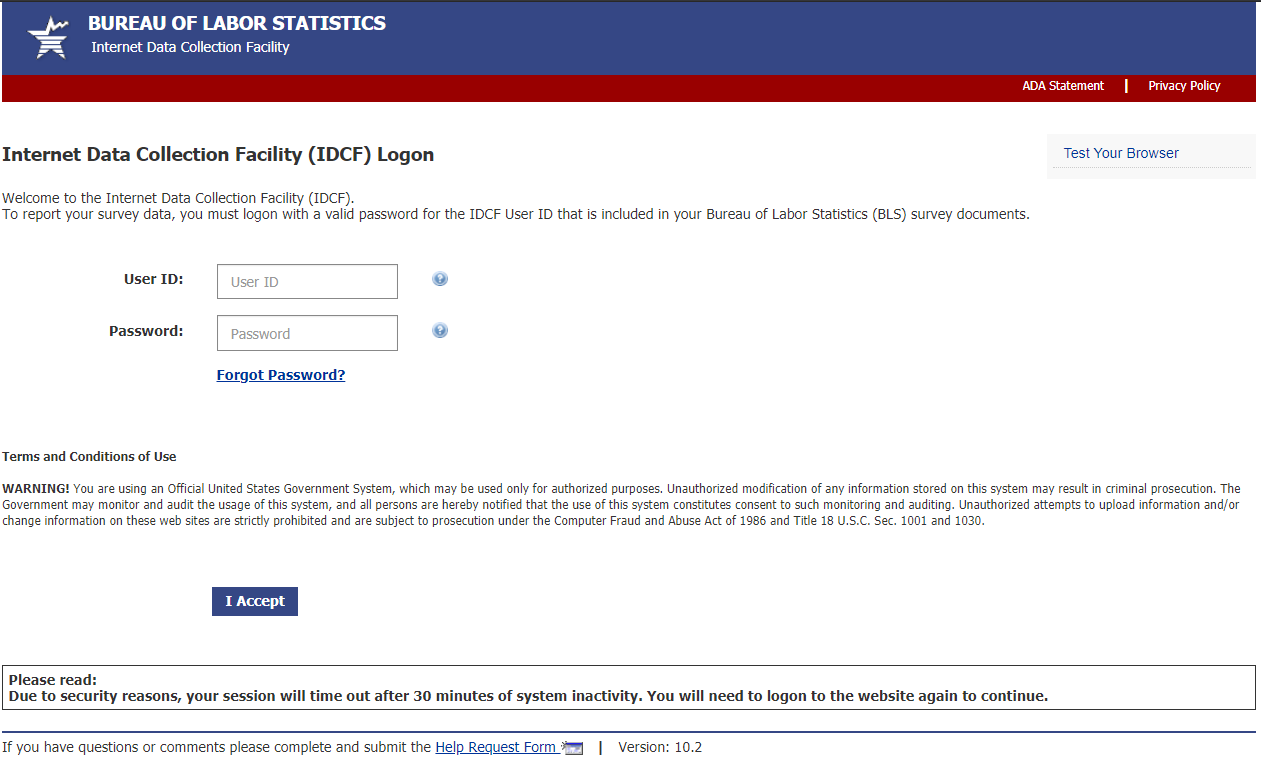 IDCF home screen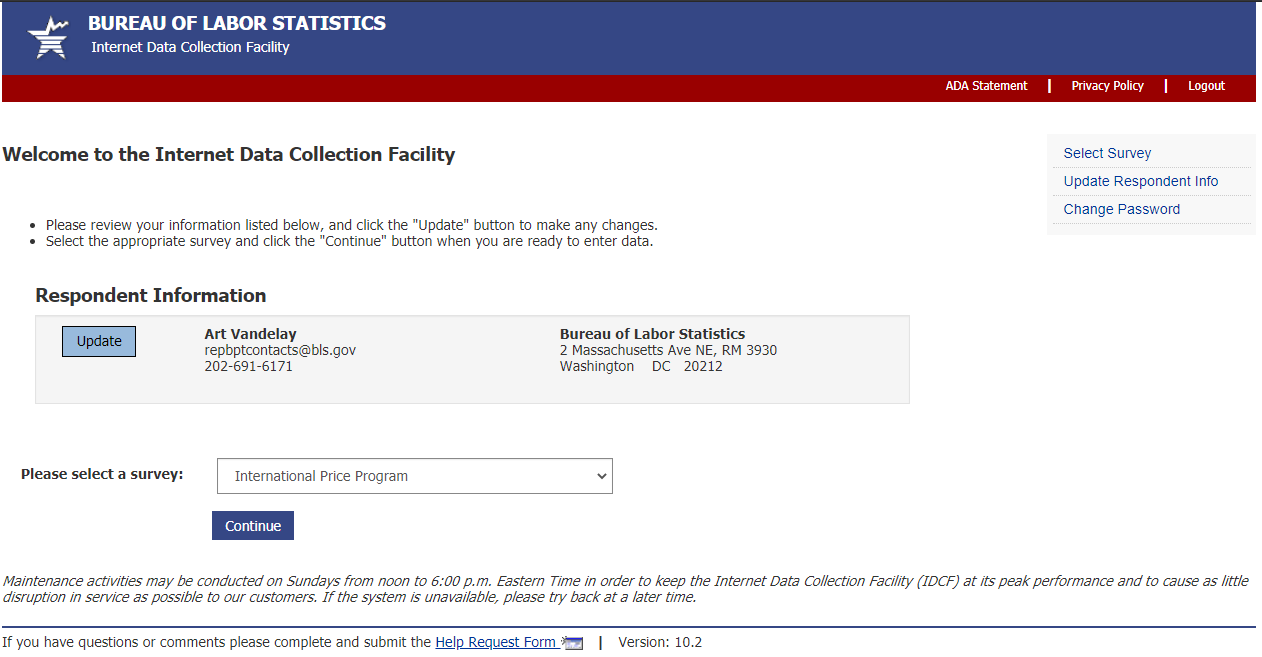 IPP welcome screen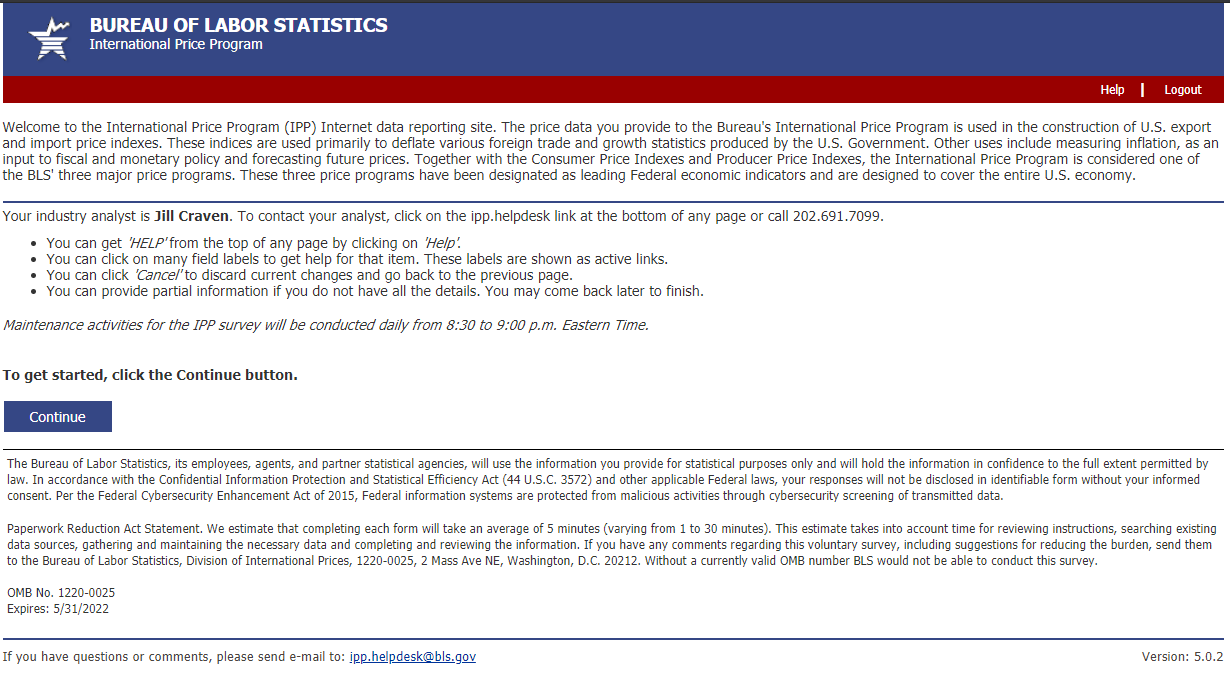 Verify Contact Information screen (Step 1)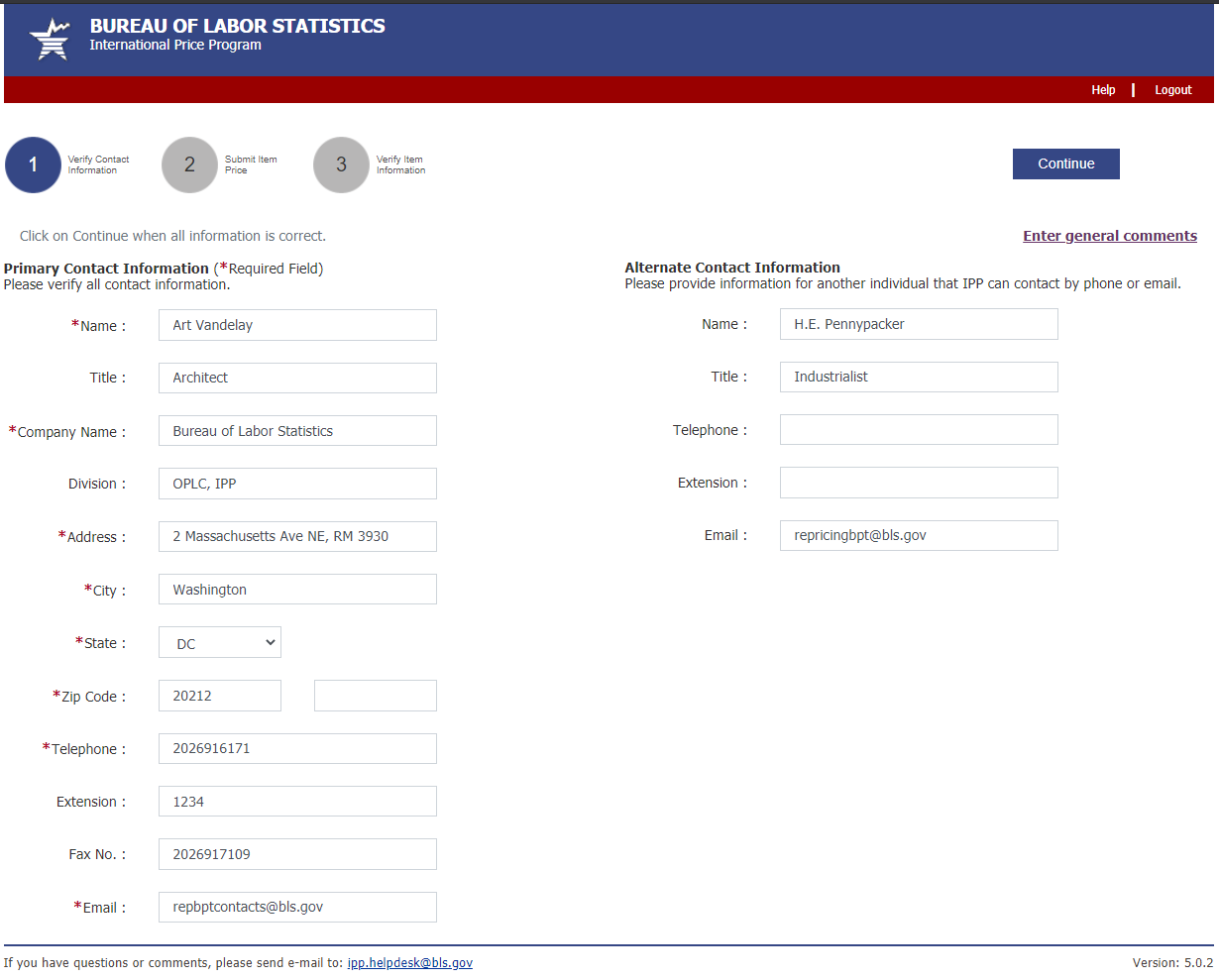 Submit Item Price screen (Step 2)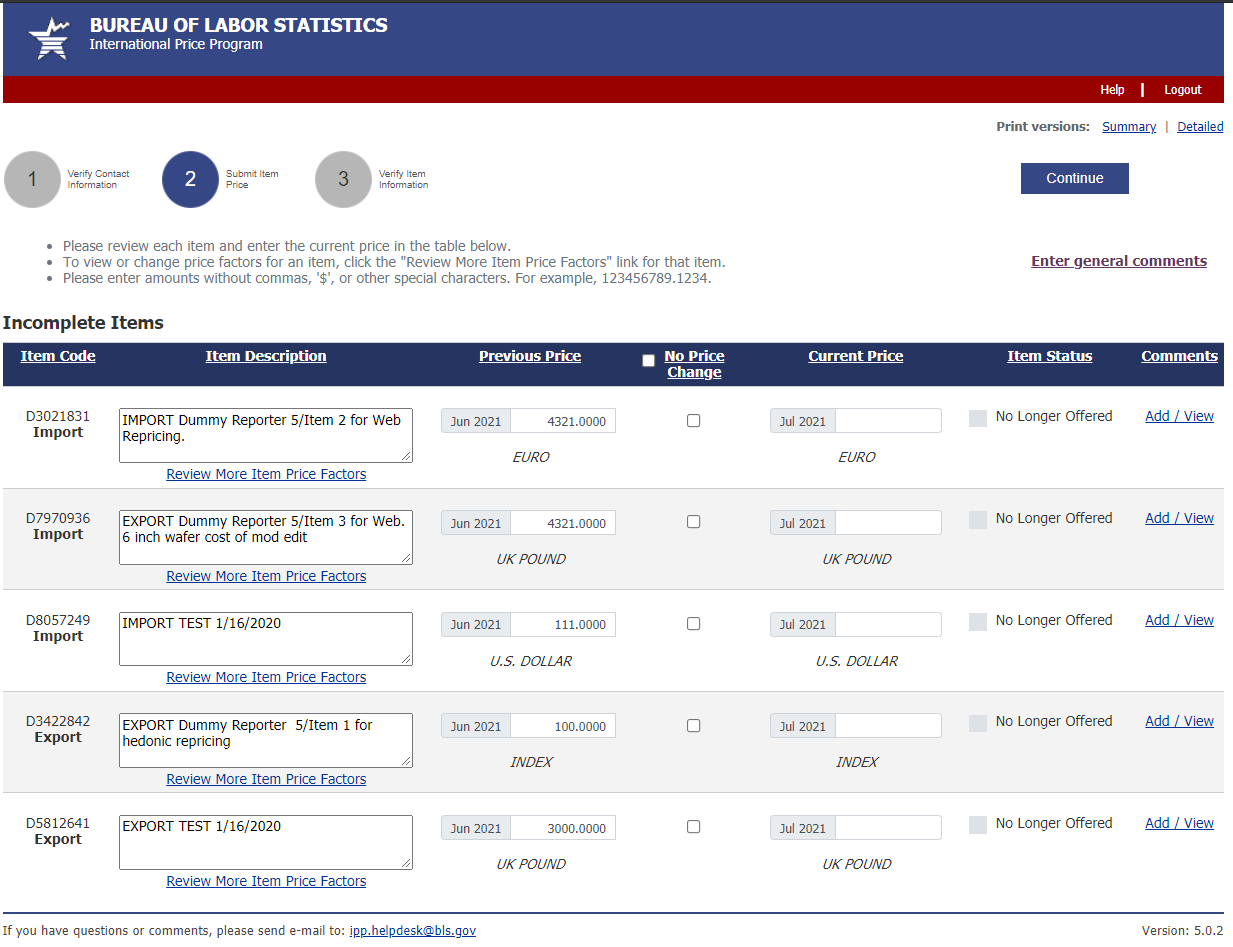 Verify Item Information screen, some items incomplete (Step 3)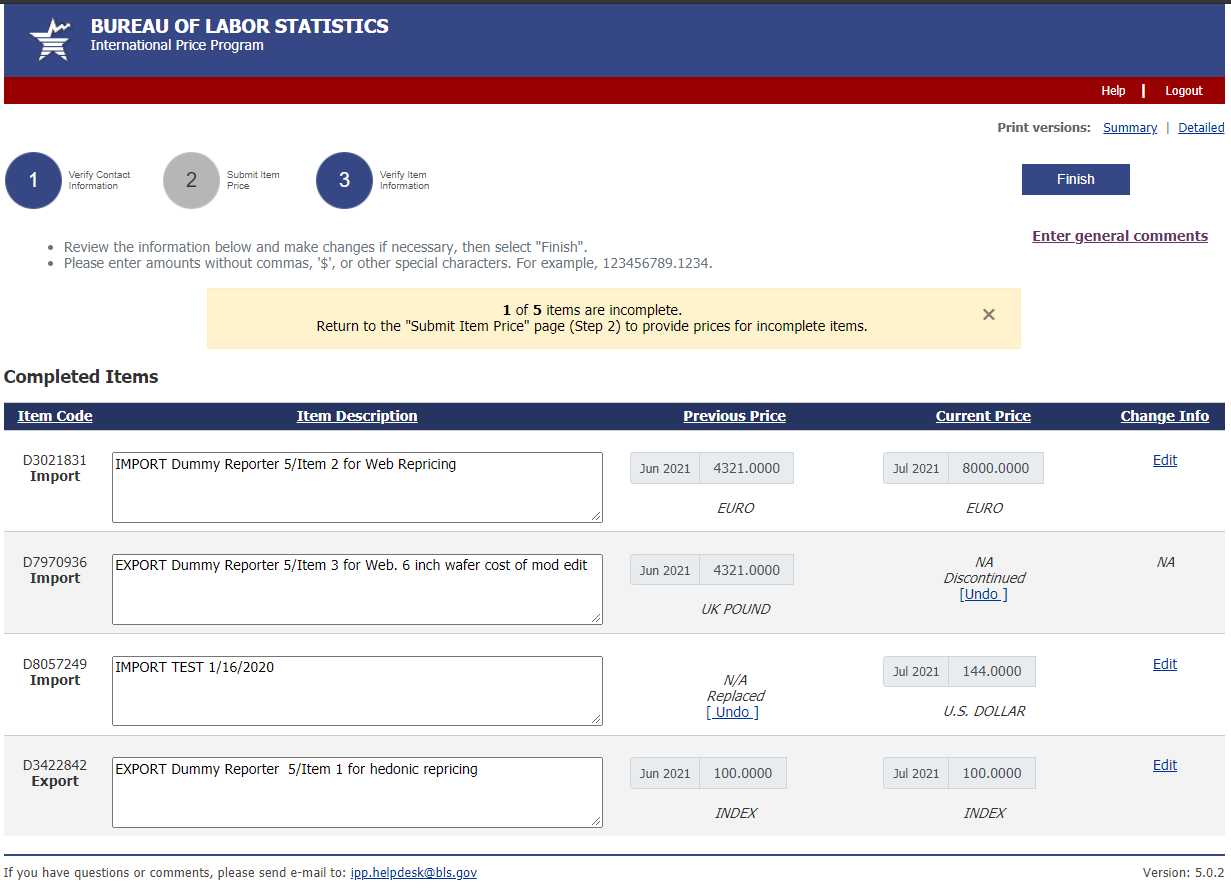 Verify Item Information screen, all items complete (Step 3)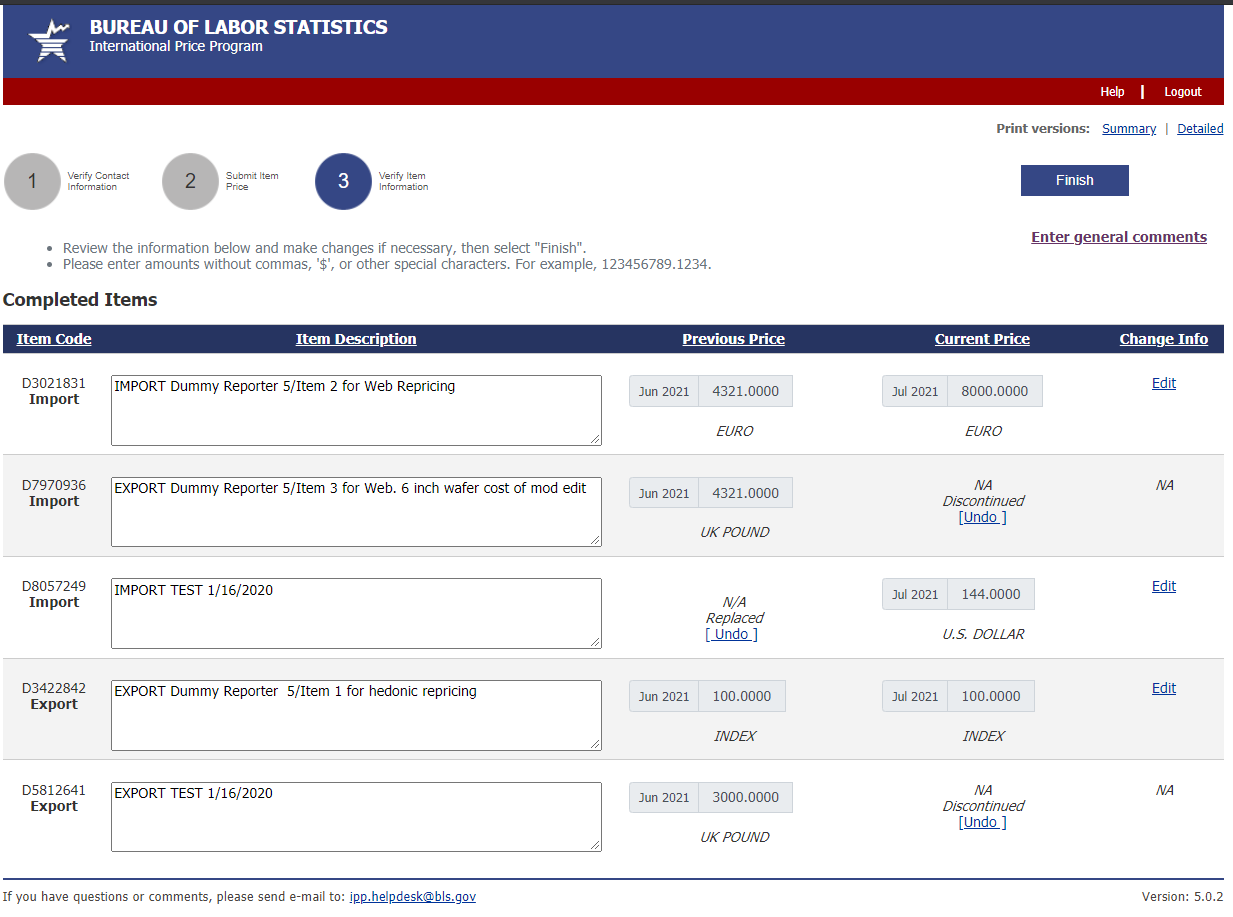 General Comments modal window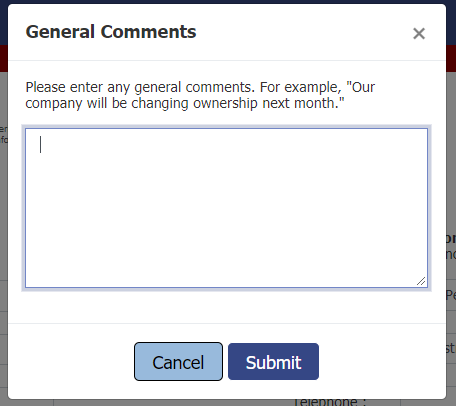 Review Item Price Factors modal window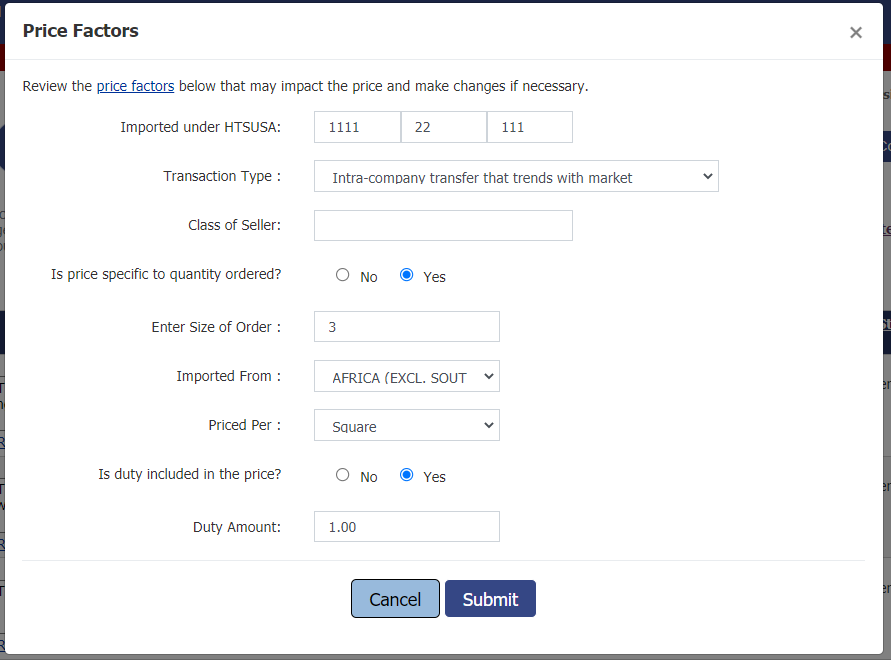 Previous Price modal window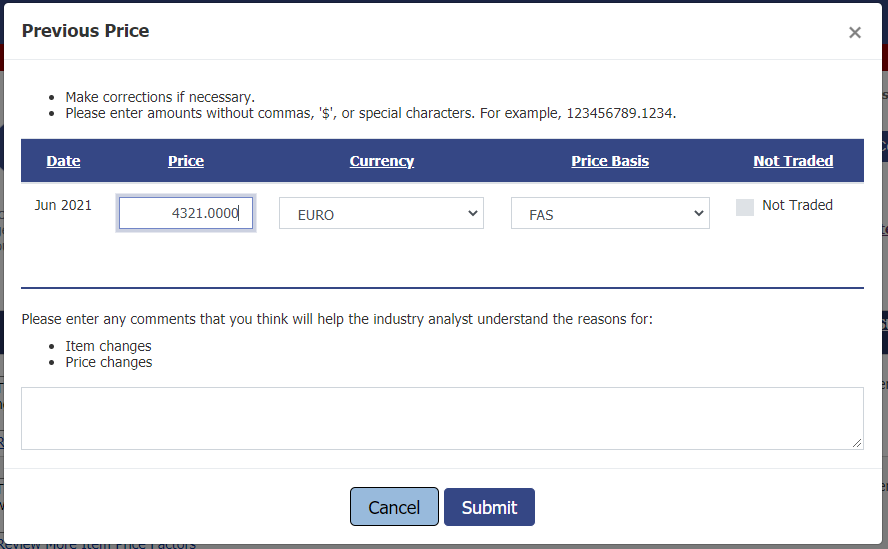 Current Price modal window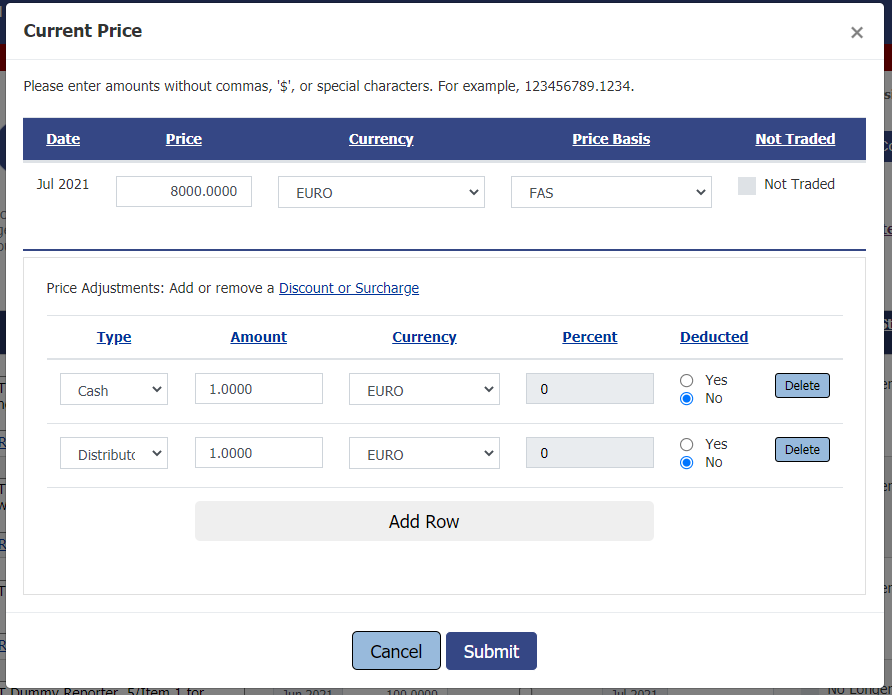 Item Comments modal window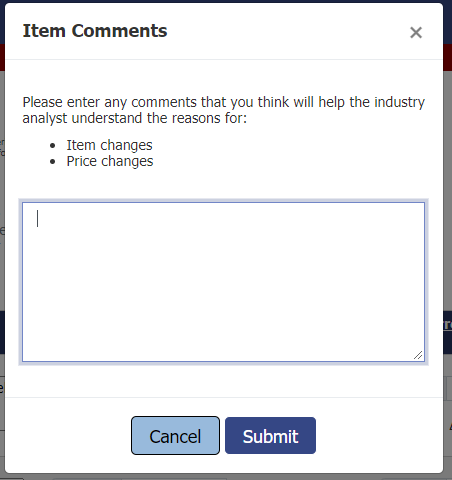 Review Large Price Change screen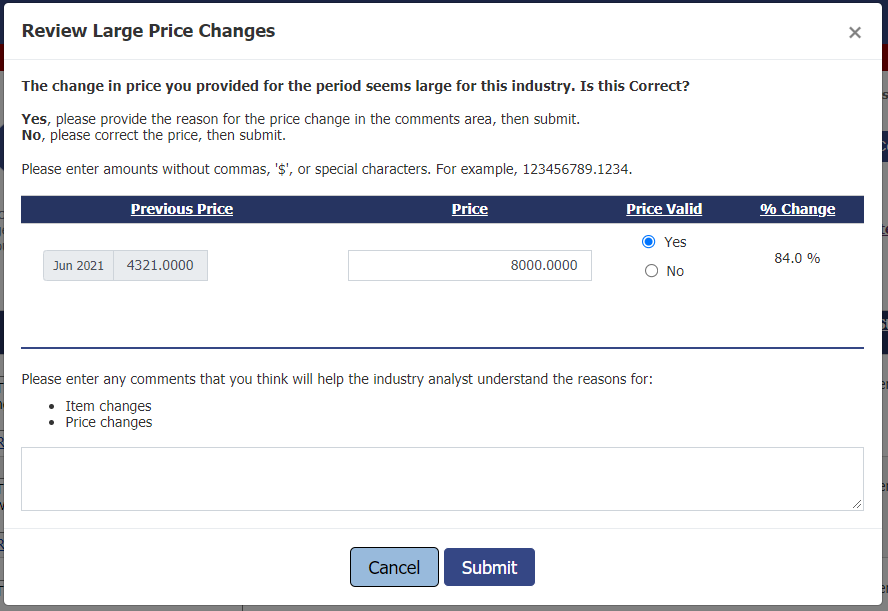 Review Cost of Modification screen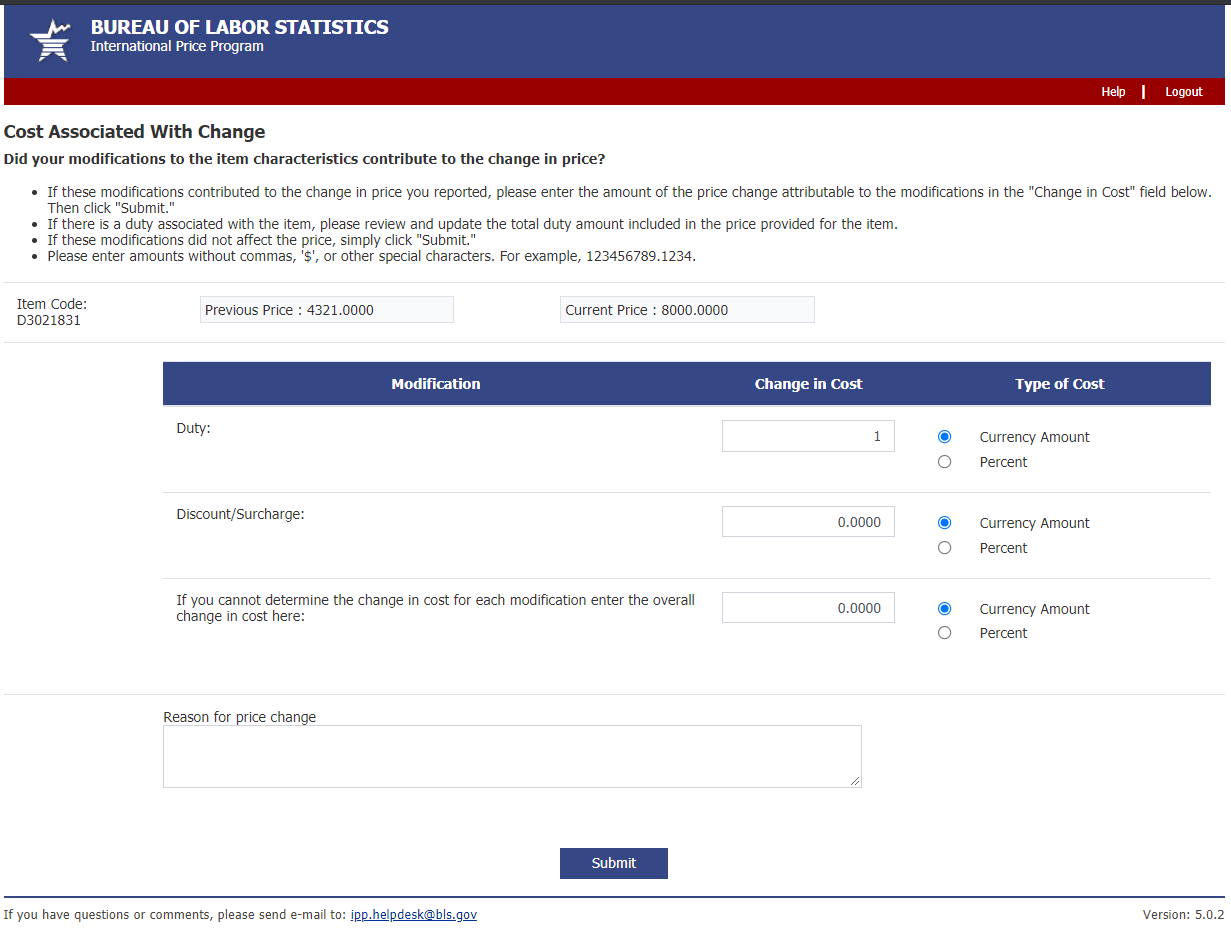 Discontinue Item modal window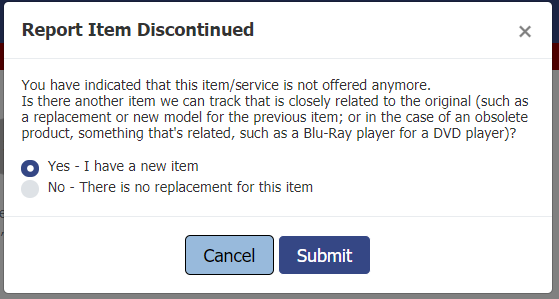 Replace Item modal window, 4 collapsible sections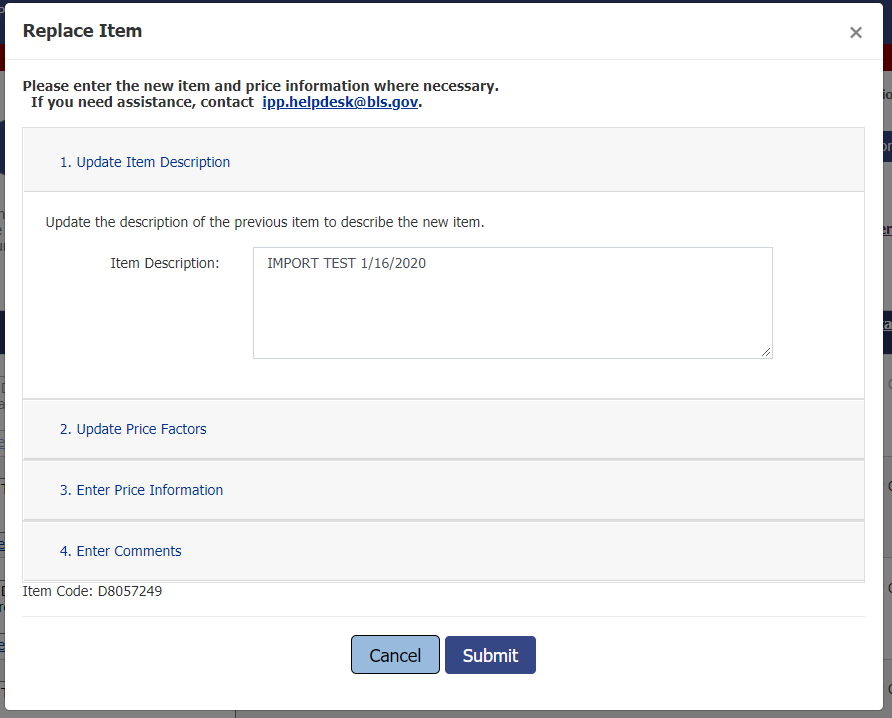 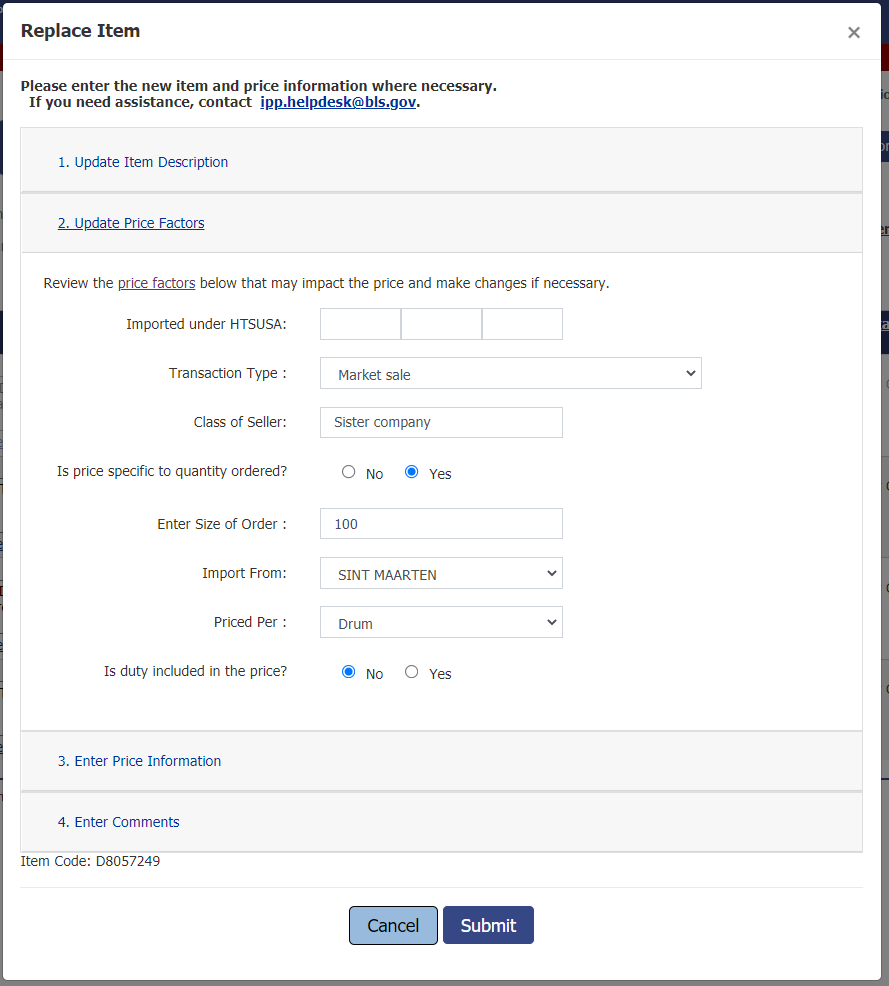 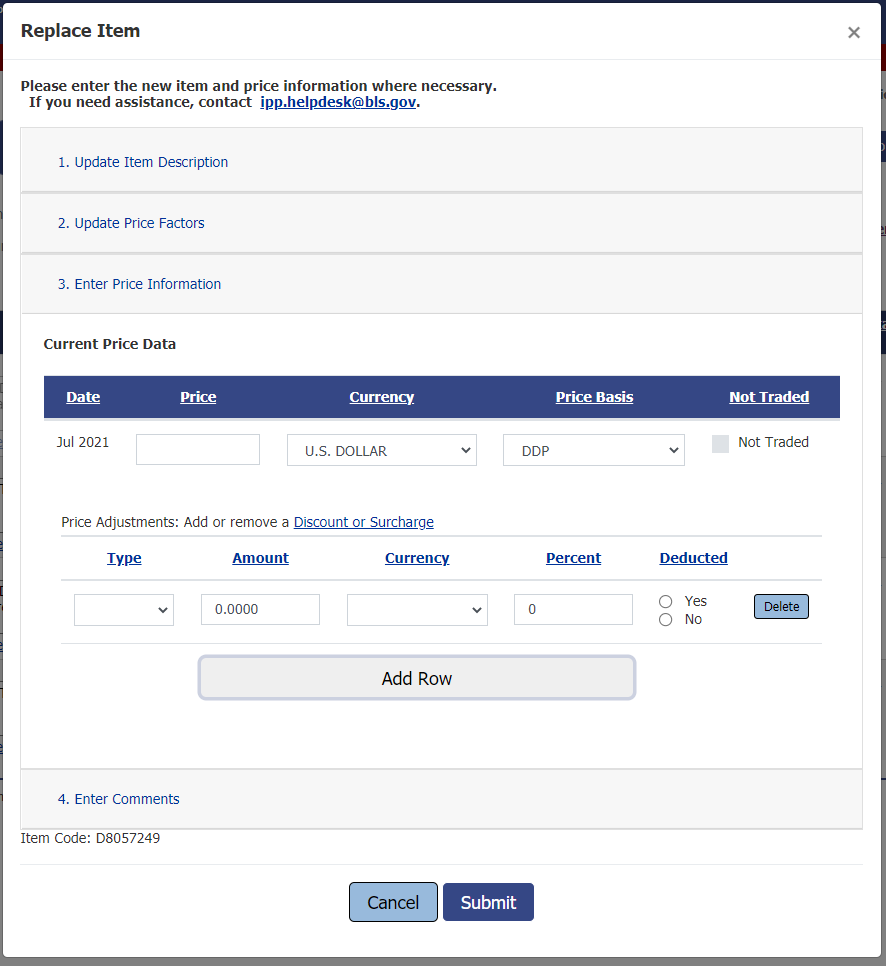 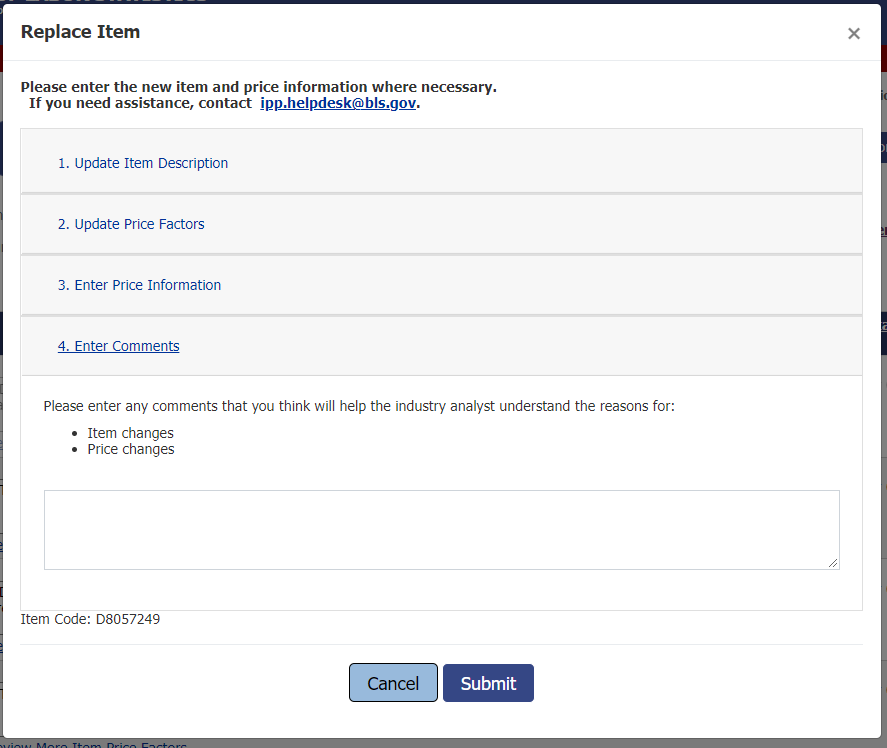 No Replacement Confirmation modal window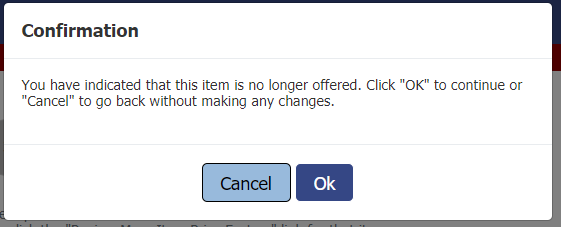 Undo Discontinued/Replaced Item modal window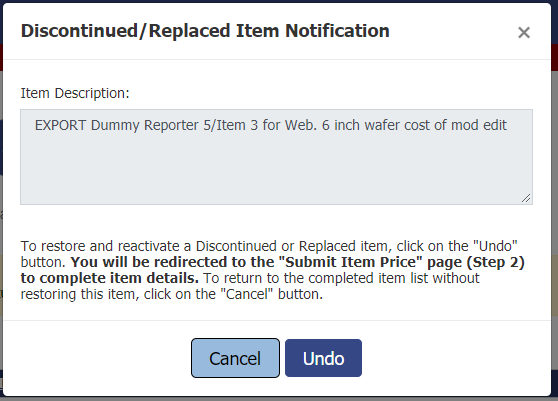 Thank You screen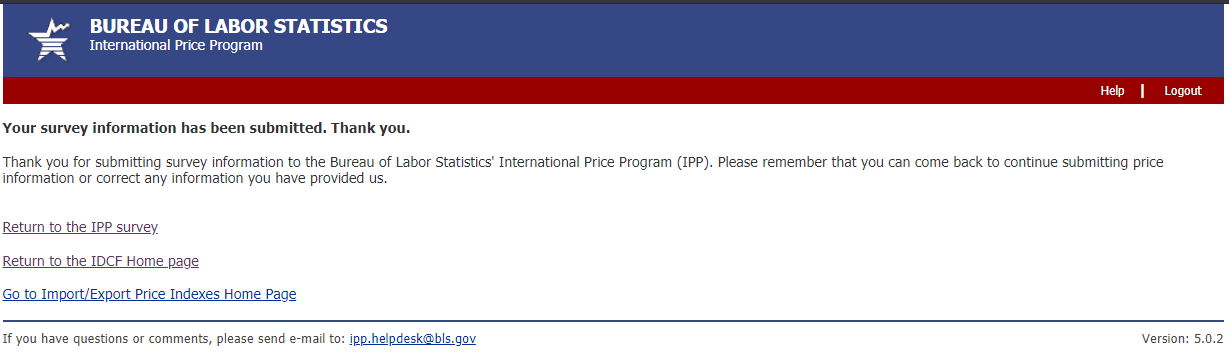 Privacy and Security Statement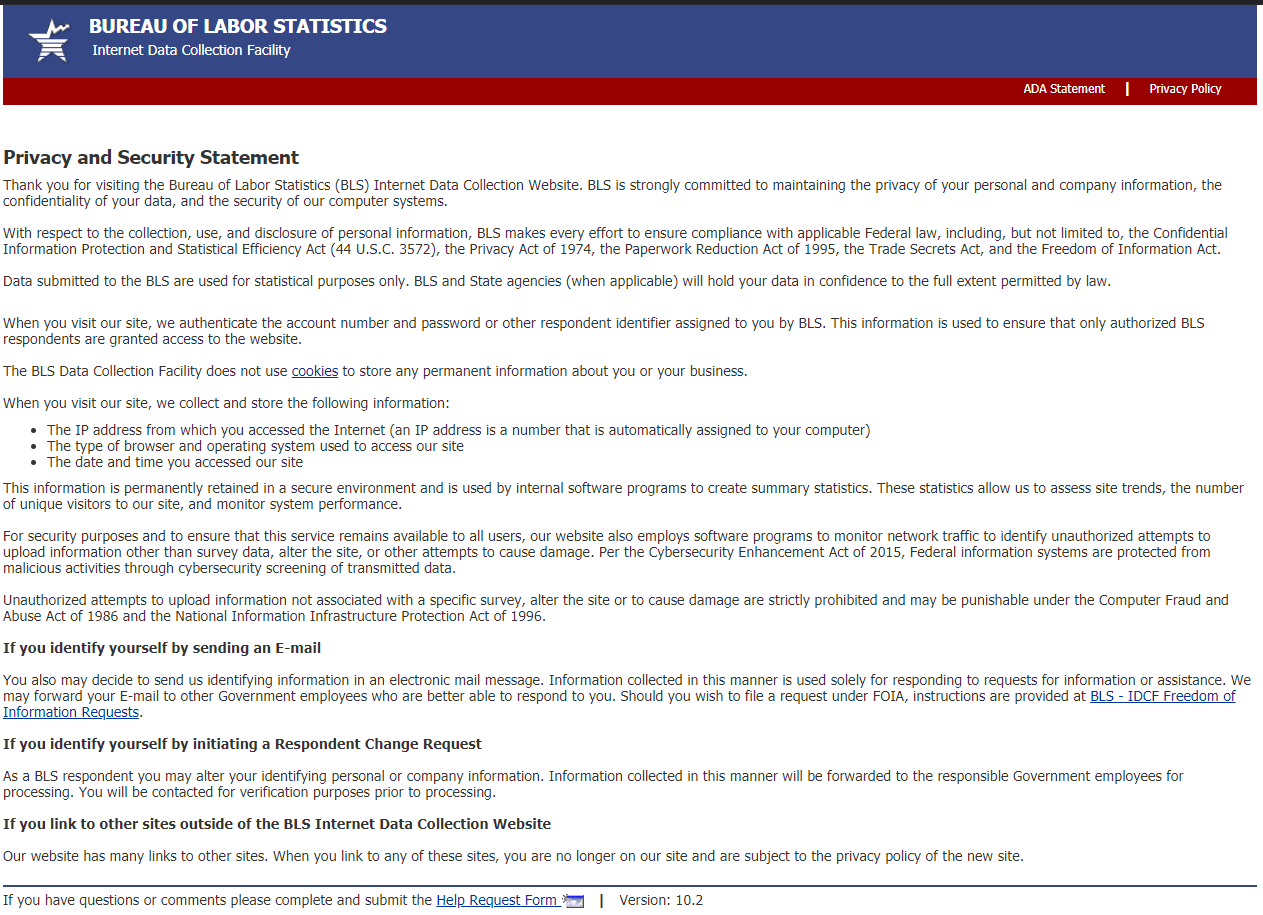 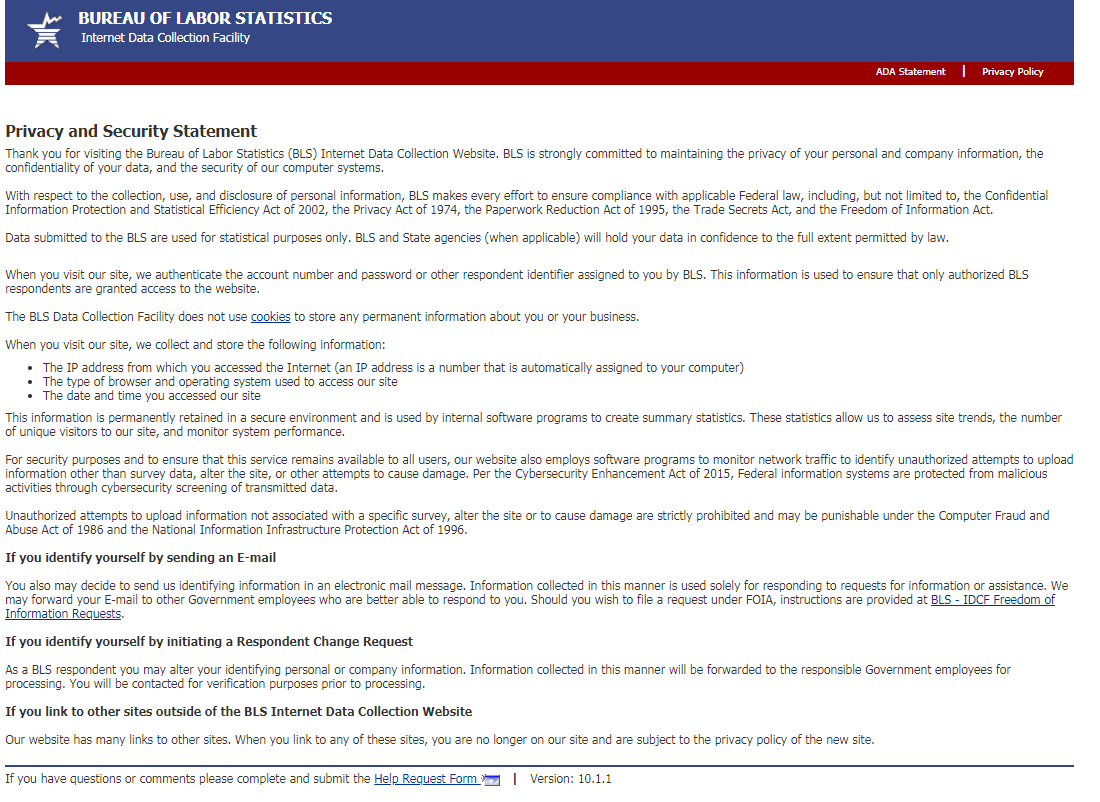 